Herbs Planting CalendarHerbs Planting CalendarHerbs Planting CalendarHerbs Planting CalendarHerbs Planting CalendarHerbs Planting CalendarHerbs Planting CalendarHerbs Planting CalendarHerbs Planting CalendarHerbs Planting CalendarHerbs Planting CalendarVarietyIndoor DateOutdoor DateDays to MaturityPlanting DepthSoilLightSoil Temperature (℉)Height (inches)Spread (inches)Growth Type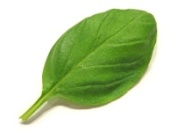 BasilAnytimeMarch-August701/2 inchRich and moistFull7012-2412Annual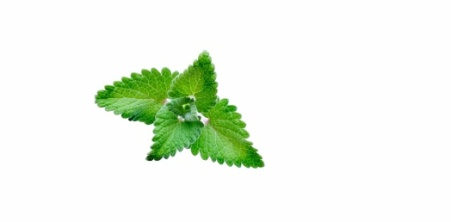 CatnipStart 4-8 weeks before the last frostApril-June751/4 inchRichFull7012-3618Perennial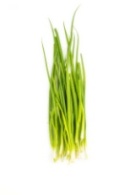 ChivesAnytimeApril-May803/8 inchRich and moistFull6512-1818Perennial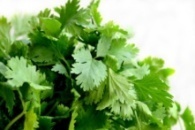 CorianderStart 2 weeks before the last frostMarch-August653/8 inchLightPartial6012-364Annual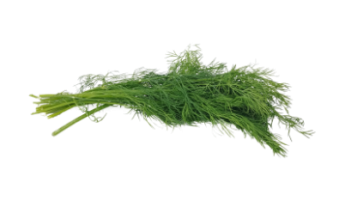 DillStart October-AprilMarch-August603/8 inchRichFull6536-4812Annual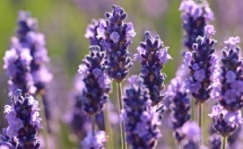 LavenderAnytimeApril-May or October2 years1/2 inchWell drainedFull7018-3624Perennial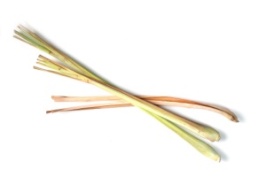 LemongrassStart February-MarchMarch-August753/8 inchRichPartial7012-2418Annual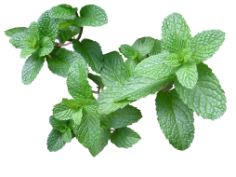 MintAnytimeApril-MayN/A1/8 inchRich and moistPartial7012-2418Perennial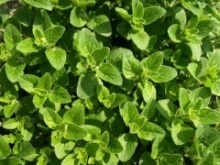 OreganoAnytimeApril-May851/4 inchPoorFull7012-2418Perennial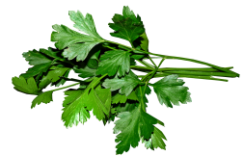 ParsleyAnytimeMarch-August803/8 inchRichPartial7018-246-8Biennial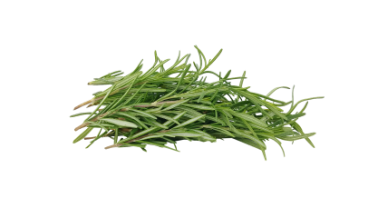 RosemaryAnytimeApril-May851/8 inchLess acidicFull7048-7248Perennial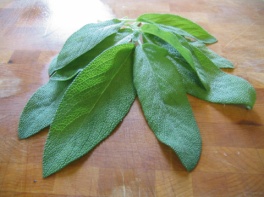 SageAnytimeApril-May701/8 inchWell drainedFull6012-4830Perennial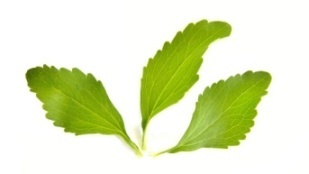 SteviaStart February-MarchApril-May1001/8 inchRichFull6518-3020Perennial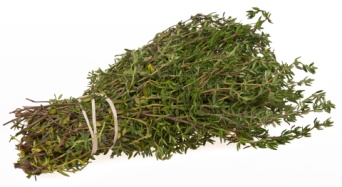 ThymeAnytimeApril-May801/4 inchFertilePartial706-2410Perennial